   ARARAQUARA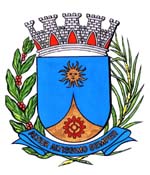 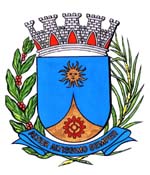     2395/15.:  TENENTE SANTANA:DEFERIDA.Araraquara, _________________                    _________________				Considerando que o Departamento Autônomo de Água e Esgotos – DAAE, em caso de corte no fornecimento de água por falta de pagamento, cobra duas taxas do consumidor, sendo uma de corte e outra para ligar novamente a água;				Considerando que a taxa de corte varia de R$ 28,56 a R$ 72,45, dependendo do tipo de corte (no hidrômetro, na calçada ou na rede) e a de ligação varia de R$ 27,53 a R$ 60,38;				Considerando que esses valores são altos e oneram demais aquele consumidor que está em situação financeira precária;				Considerando que a maioria dos cortes é feita direto no hidrômetro, de forma simples, não havendo justificativa para um valor tão elevado dessas taxas, que muitas vezes chega a ser até maior que o valor da conta atrasada;				Considerando que ninguém deixa de pagar a conta de água, senão pela falta de recursos, não podendo ser punido com taxas tão altas, aquele que atrasa o pagamento da conta;segue...Continuação da indicação nº   2395/15.Indico ao Senhor  Municipal, a  de   entendimentos com Departamento Autônomo de Água e Esgotos - DAAE, a fim de analisar a possibilidade de criação de uma taxa única que englobe o corte e a ligação da água em caso de falta de pagamento, de forma a diminuir o ônus do usuário que está nessa situação. Araraquara, 27 de outubro de 2015.TENENTE SANTANAEM./ Taxas DAAE 